Publicado en Donostia - San Sebastián el 17/12/2018 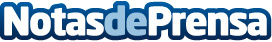 Premios COEGI 2018 a los enfermeros Puri Tena, del HU Donostia, y Ángel Gómez, del CS de Lasarte Recibieron el Premio a la Trayectoria Profesional y al Desarrollo de la Profesión Enfermera, respectivamente, en el marco de la cena anual de Navidad de la enfermería guipuzcoana, organizada el pasado viernes por el Colegio Oficial de Enfermería de Gipuzkoa (COEGI) en San Sebastián. En el mismo evento, la entidad entregó el 0,7% de su presupuesto anual a la  ONG Salvamento Marítimo Humanitario (SMH) para un proyecto de la mejora de la atención sanitaria a la población refugiada en Quíos (Grecia)Datos de contacto:COEGI Comunicación943223750Nota de prensa publicada en: https://www.notasdeprensa.es/premios-coegi-2018-a-los-enfermeros-puri-tena Categorias: Medicina Sociedad País Vasco Premios Sector Marítimo http://www.notasdeprensa.es